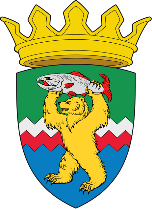 РОССИЙСКАЯ ФЕДЕРАЦИЯКАМЧАТСКИЙ КРАЙЕЛИЗОВСКИЙ МУНИЦИПАЛЬНЫЙ РАЙОНДУМА ЕЛИЗОВСКОГО МУНИЦИПАЛЬНОГО РАЙОНАРЕШЕНИЕ1 ноября 2022 № 1764	г. Елизово125 сессия  	Рассмотрев предложение Администрации Елизовского муниципального района о возмездном приобретении в собственность Елизовского муниципального района недвижимого имущества для обеспечения деятельности  муниципального бюджетного учреждения дополнительного образования подростковый центр «Патриот», руководствуясь ст. 50 Федерального закона от 06.10.2003 № 131-ФЗ «Об общих принципах организации местного самоуправления в Российской Федерации», Положением о порядке управления и распоряжения муниципальным имуществом Елизовского муниципального района, утвержденным решением Думы Елизовского муниципального района от 05.12.2013 № 488,Дума Елизовского муниципального районаРЕШИЛА:1. Приобрести в собственность Елизовского муниципального района объект недвижимого имущества – нежилое здание (гараж), общей площадью не менее   450 кв.м., с земельным участком, расположенное в г. Елизово, в целях использования для обеспечения деятельности муниципального бюджетного учреждения дополнительного образования подростковый центр «Патриот». 2. Администрации Елизовского муниципального района обеспечить приобретение имущества, указанного в п. 1 настоящего решения, в порядке, установленном действующим законодательством.  Председатель Думы Елизовского муниципального района	                     		  А.Ю. ЛипатовО приобретении в собственность Елизовского муниципального района недвижимого имущества